公益財団法人　東京都福祉保健財団　助成事業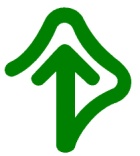 地域コミュニケーション啓発講座は、聞こえに困っている仲間にその人らしさを取り戻し、社会参加をしていただきたいという思いで企画しています。聞こえにくい、何とかしたいとお悩みの方、一緒に考えてみませんか。また、聞こえに困っている方がいらっしゃるご家族の方も一緒に考えてみませんか。テーマ「発　信　力　と　受　援　力」　　～　人と上手にコミュニケーションをとるためには　～認定NPO法人東京都中途失聴・難聴者協会　事務局長講　師　   宇　田　川　　芳　江　氏日　時　　２０１７年９月１６日（土） 　１３：３０～１６：００ (受付開始１３：００～)　会　場 　　ウェルピアかつしか（かつしかボランティアセンター）　（案内図裏面）　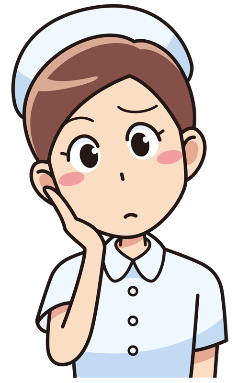 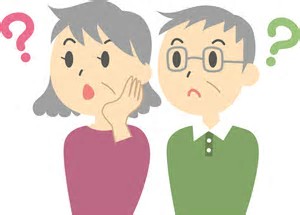 交通アクセス　ウェルピアかつしか（かつしかボランティアセンター）【講座に関する問い合せ先】認定NPO法人 東京都中途失聴・難聴者協会FAX 03-5919-2563　TEL 03-5919-2421　E-mail：info@tonancyo.org